Памятка!«Подготовка пациента к фиброгастродуоденоскопии»          Фиброгастродуоденоскопия - это одна из разновидностей эндоскопического обследования — визуальный осмотр стенок пищевода, желудка и двенадцатиперстной кишки при помощи специального инструмента — гастроскопа, вводимого в желудок через рот и пищевод.          В этой памяике вы узнаете о подготовке к фиброгастродуоденоскопии. Обучение: С 19 часов накануне исследования вам необходимо не есть, не пить, не курить. Исследование проводится утром натощак, т.е. чистить зубы, пить и курить нельзя.Для  уменьшения болезненных ощущений при введении эндоскопа, Вам, будет проведено орошение слизистой глотки анестетиком лидокаином  (уточнить у пациента переносимость лидокаина).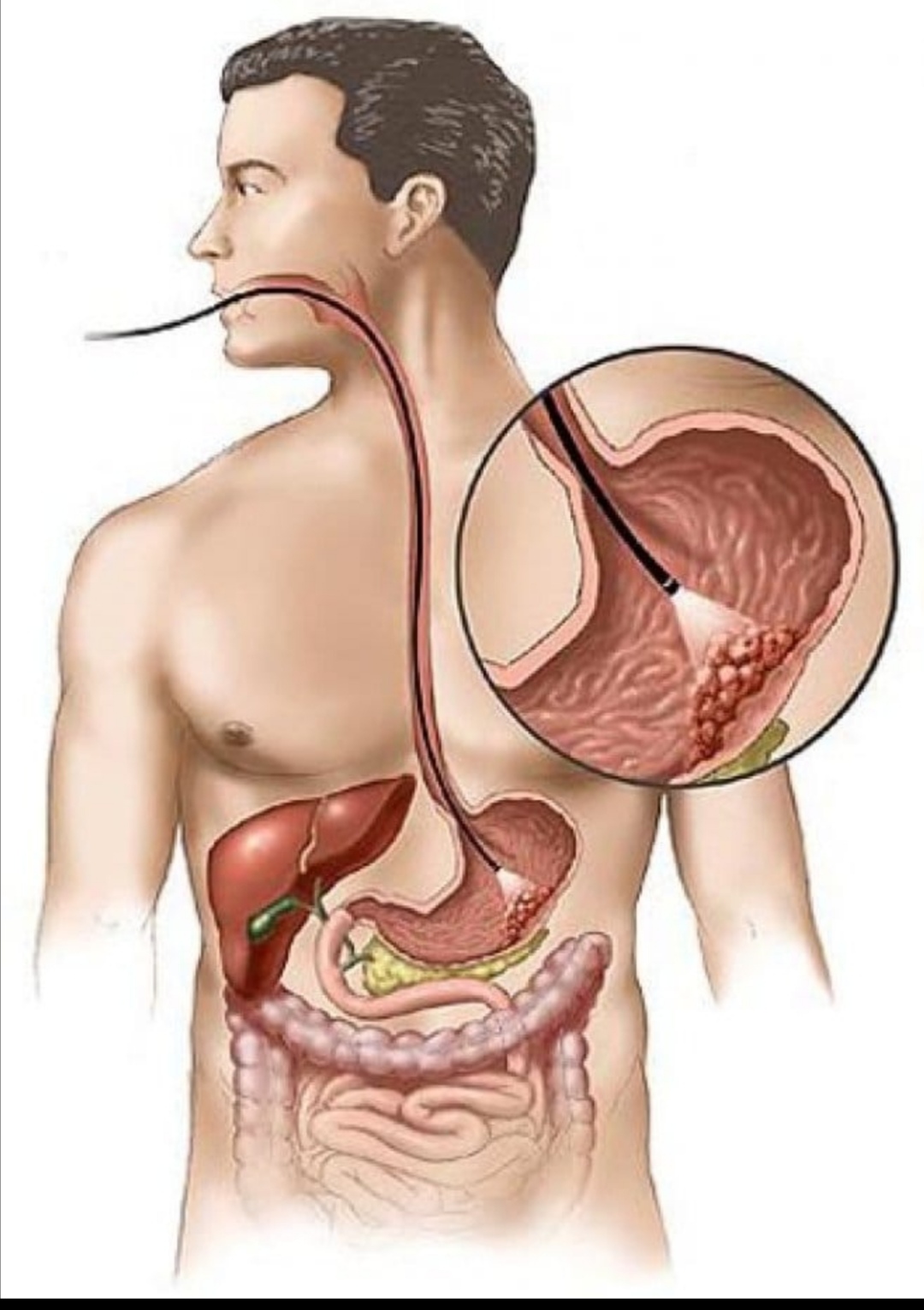 Во  время исследования, Вы, не сможете говорить, проглатывать слюну.После  ФГДС у, Вас,  временно будет затруднена речь и глотание, нельзя принимать пищу в течение 2 часов после исследования, чтобы исключить опасность аспирации пищи или жидкости.Алимова Снежана 208-2 группа, 2020 г.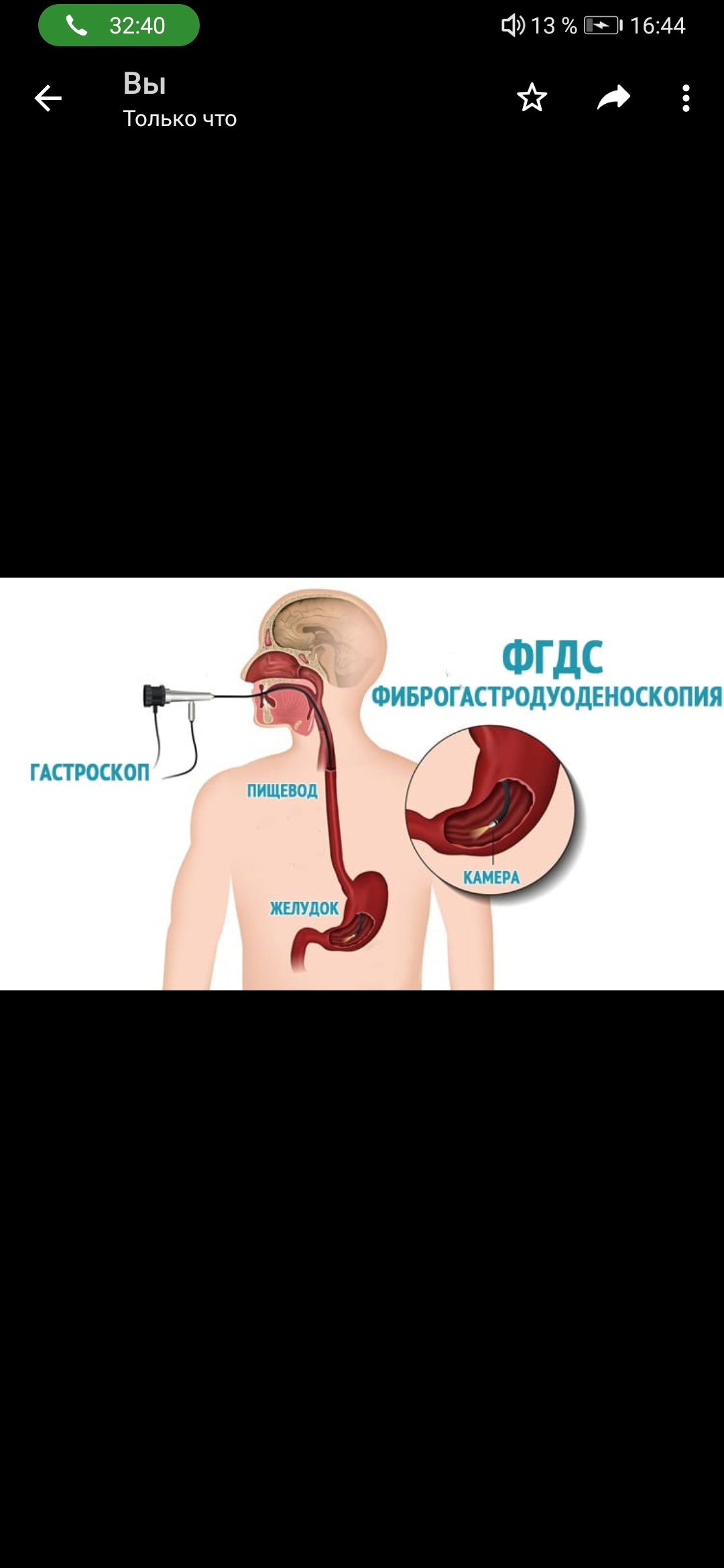 Если вам планируется проведение ФГДС с прицельной биопсией, то пища в течение дня после исследования должна быть прохладной (исключить опасность развития кровотечения).